        25 марта 2021 года  в зале для видеоконференций администрации Богучарского муниципального района Территориальная избирательная комиссия Богучарского района провела совещание с руководителями местных отделений политических партий.          Председатель Территориальной избирательной комиссии Заикин Сергей Иванович ознакомил присутствующих на совещании о проведении предстоящих выборов депутатов Государственной Думы Федерального Собрания Российской Федерации восьмого созыва 19 сентября 2021 года.  Рассмотрели вопрос о дополнительном зачислении  в резерв составов участковых избирательных комиссий новых членов от местных отделений политических партий, а также о подготовке наблюдателей на предстоящих выборах.   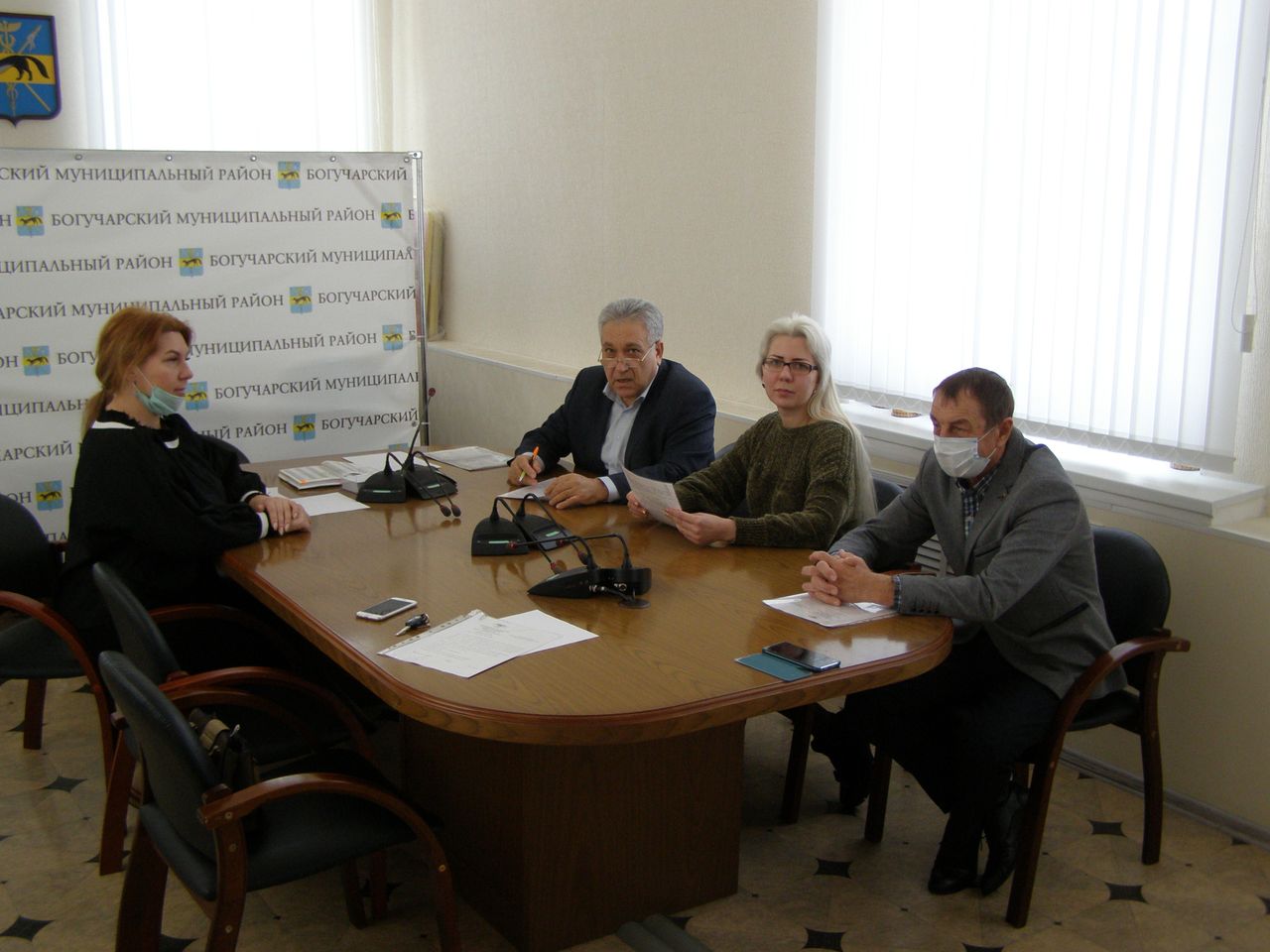 